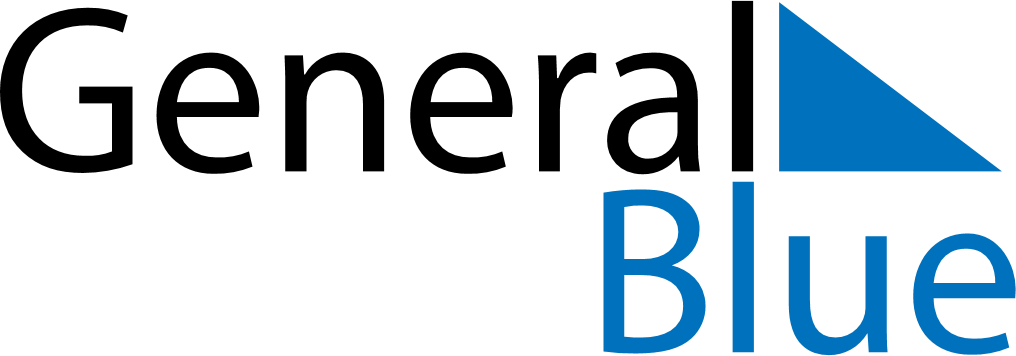 November 2023November 2023November 2023November 2023November 2023November 2023MexicoMexicoMexicoMexicoMexicoMexicoSundayMondayTuesdayWednesdayThursdayFridaySaturday1234All Souls’ Day5678910111213141516171819202122232425Revolution Day
Revolution Day (day off)2627282930NOTES